 ҠАРАР                                                                                                             РЕШЕНИЕ15   февраль 2021й.                                  №  87                     15  февраля       2021  г.О работе культурных учреждений сельского поселения Абдрашитовский сельсовет за 2020  год        Заслушав выступления заведующего СК с.Абдрашитово Байназаровой А.Р и заведующей Абдрашитовской  библиотекой  Сахаутдиновой В.А  ,   Совет сельского поселения Абдрашитовский сельсовет муниципального района Альшеевский район Республики Башкортостан решил :1.Выступления  заведующего   СК с.Абдрашитово  Байназаровой А.Р и заведующей Абдрашитовской  библиотекой  Сахаутдиновой В.А        принять к сведению.Глава сельского поселения                             З.Я.Асфина.БАШҠОРТОСТАН РЕСПУБЛИКАҺЫӘЛШӘЙ РАЙОНЫМУНИЦИПАЛЬ РАЙОНЫНЫҢӘБДРӘШИТ   АУЫЛ СОВЕТЫАУЫЛ БИЛӘМӘҺЕ СОВЕТЫ (БАШҠОРТОСТАН  РЕСПУБЛИКАҺЫ  ӘЛШӘЙ  РАЙОНЫ  ӘБДРӘШИТ  АУЫЛ  СОВЕТЫ)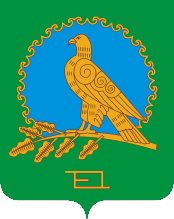 СОВЕТ СЕЛЬСКОГО ПОСЕЛЕНИЯАБДРАШИТОВСКИЙ СЕЛЬСОВЕТМУНИЦИПАЛЬНОГО РАЙОНААЛЬШЕЕВСКИЙ РАЙОНРЕСПУБЛИКИБАШКОРТОСТАН(АБДРАШИТОВСКИЙ  СЕЛЬСОВЕТ АЛЬШЕЕВСКОГО  РАЙОНА  РЕСПУБЛИКИ  БАШКОРТОСТАН)